Resultados generalesSe espera que los alumnos de Lengua y literatura de 11.º grado sean evaluados en 50 competencias para 10 Elementos Esenciales. [Nombre del alumno] ha dominado ___ competencias durante el año.En general, el dominio de lengua y literatura de [Nombre del alumno] se encuentra en la ____ de las cuatro categorías de rendimiento: _________. Las competencias específicas que [Nombre del alumno] ha logrado dominar y las que no ha logrado se pueden encontrar en el Perfil de aprendizaje de [Nombre del alumno].en desarrollo	cercano al objetivodentro del objetivo	avanzadoÁreaLos gráficos de barras resumen el porcentaje de competencias que se han dominado por área. No todos los alumnos se evalúan para todas las competencias debido a la disponibilidad de contenido en los diferentes niveles para cada estándar.ELA.C1.2: Construir la comprensión de un texto
ELA.C1.3: Integrar ideas e información de un texto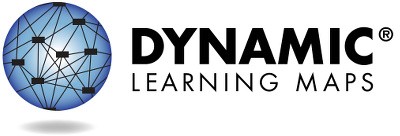 Para obtener más información y recursos, visite https://dynamiclearningmaps.org/states.	Página 1 de 2© Universidad de Kansas. Todos los derechos reservados. Solo con fines educativos. Queda prohibida su utilización con fines comerciales o de otro tipo sin autorización. “Dynamic Learning Maps” es una marca comercial de la Universidad de Kansas.Perfil de rendimiento, continuaciónELA.C2.1: Utilizar la escritura para comunicarseELA.C2.2: Integrar ideas e información en la escritura__ %__ de 10 competencias dominadas*El alumno realizó más evaluaciones y demostró un dominio de competencias que excede lo requerido durante el año.Hay más información sobre el rendimiento de [Nombre del alumno] en cada uno de los Elementos Esenciales que componen cada Área disponible en el Perfil de aprendizaje.Para obtener más información y recursos, visite https://dynamiclearningmaps.org/states.	Página 2 de 2A continuación, se resume el rendimiento de [Nombre del alumno] en relación con los Elementos Esenciales de Lengua y literatura de 11.o grado. Esta información se basa en todas las pruebas de Dynamic Learning Maps (DLM) que realizó [Nombre del alumno] durante el año escolar 2022-23. Durante el año escolar 2022-23, 11.º grado tuvo 19 Elementos Esenciales en 4 Áreas disponibles para la enseñanza. El 11.o grado tuvo un número mínimo requerido para la evaluación de 10 Elementos Esenciales.  Se evaluó a [Nombre del alumno] en ___ Elementos Esenciales en ___ de las 4 Áreas.La demostración del dominio de un nivel durante la evaluación supone el dominio de todos los niveles anteriores en los Elementos Esenciales. Esta tabla describe qué competencias demostró su hijo/a en la evaluación y cómo se comparan esas competencias con las expectativas para el nivel de grado escolar.Niveles dominados este añoNo hay evidencia de dominio para este Elemento EsencialElemento Esencial no evaluadoPágina 1 de 4Este informe tiene como objetivo servir como una fuente de evidencia en un proceso de planificación en materia de enseñanza.  Los resultados combinan todas las respuestas de los ítems del año académico completo. Debido a que su hijo/a puede demostrar conocimientos y competencias de manera diferente en distintos entornos, es posible que los resultados de dominio estimados que se muestran aquí no representen completamente lo que su hijo/a sabe y puede hacer.Para obtener más información y recursos, visite https://dynamiclearningmaps.org/states.© Universidad de Kansas. Todos los derechos reservados. Solo con fines educativos. Queda prohibida su utilización con fines comerciales o de otro tipo sin autorización. “Dynamic Learning Maps” es una marca comercial de la Universidad de Kansas.ÁreaElemento EsencialNivel de dominioNivel de dominioNivel de dominioNivel de dominioNivel de dominioÁreaElemento Esencial1234 (Objetivo)5ELA.C1.2ELA.EE.RL.11-12.1Identificar detalles concretos en un cuento conocidoIdentificar detalles que respondan a preguntas explícitasDeterminar el significado explícito de un texto narrativoAnalizar y citar evidencia del significado explícito e implícito de un cuentoCitar evidencia textual sólidaELA.C1.2ELA.EE.RL.11-12.2Identificar acciones en rutinas habitualesIdentificar el argumento de un texto conocidoIdentificar los acontecimientos relevantes relacionados con el argumento o la idea centralRelatar los principales acontecimientos relacionados con el argumentoAnalizar el desarrollo del argumento en un textoELA.C1.2ELA.EE.RL.11-12.4Identificar los usos reales de las palabrasComprender que diferentes palabras pueden tener significados similaresCaptar el significado de las palabras utilizando pistas del contextoDeterminar el significado y el impacto de palabras y frasesIdentificar misterio, tensión y sorpresaÁreaElemento EsencialNivel de dominioNivel de dominioNivel de dominioNivel de dominioNivel de dominioÁreaElemento Esencial1234 (Objetivo)5ELA.C1.2ELA.EE.RI.11-12.1Identificar detalles concretos en un texto informativoUtilizar detalles para identificar información textual explícitaCitar evidencia textual que respalda la información implícitaRespaldar el significado implícito y explícito con detallesDeterminar evidencia textual al citar un textoELA.C1.2ELA.EE.RI.11-12.2Identificar detalles concretos en un texto informativoIdentificar dos puntos relacionados en un texto informativoResumir un texto informativoContar un texto informativo a través de detalles claveDeterminar la relación lógica entre los detallesELA.C1.2ELA.EE.RI.11-12.4Identificar los usos reales de las palabrasComprender que diferentes palabras pueden tener significados similaresDeterminar el significado figurativo de palabras y frasesDeterminar cómo influyen las palabras y frases en el significado de un textoIdentificar cómo el autor va dando forma de manera gradual a sus ideas y afirmaciones ELA.C1.2ELA.EE.RI.11-12.8Comprender la diferencia de perspectivaIdentificar los detalles que respaldan una afirmaciónAnalizar un argumento y determinar la evidencia que lo respaldaEvaluar la calidad de las afirmaciones/razonamientos que usa un autor para respaldar su argumentoComparar y contrastar los argumentos de dos textosELA.C1.2ELA.EE.RI.11-12.5Identificar detalles concretos en textos informativosUtilizar detalles para identificar información textual explícitaIdentificar la evidencia que respalda una afirmación o argumentoDeterminar cómo la estructura respalda las afirmaciones del autorComparar los argumentos de dos textos diferentesELA.C1.2ELA.EE.L.11-12.4.aIdentificar objetos conocidos mediante palabras que describen sus propiedadesIdentificar la definición de las palabrasIdentificar las palabras que faltan utilizando el contexto de la oraciónUtilizar pistas semánticas para identificar el significado de las palabrasUtilizar pistas semánticas para identificar el significado de una fraseÁreaElemento EsencialNivel de dominioNivel de dominioNivel de dominioNivel de dominioNivel de dominioÁreaElemento Esencial1234 (Objetivo)5ELA.C1.3ELA.EE.RL.11-12.3Sacar conclusiones a partir del conocimiento de una categoríaIdentificar los personajes, el marco narrativo y los principales acontecimientosDeterminar cómo cambia o evoluciona un personajeIdentificar cambios en los personajes, el marco narrativo y los acontecimientosDescribir la trama y la evolución de los personajesELA.C1.3ELA.EE.RL.11-12.5Identificar los acontecimientos más importantes de un cuento conocidoIdentificar y describir las partes lineales de un cuentoIdentificar la estructura del texto y cómo la estructura influye en el significadoReconocer cómo el final de un cuento afecta a su significadoComparar y contrastar la estructura y el significado de diferentes cuentosELA.C1.3ELA.EE.RI.11-12.3Identificar acciones en rutinas habitualesDeterminar qué acontecimiento es el primeroIdentificar información o acontecimientos temporalesIdentificar cómo cambian los detalles a lo largo del textoAnalizar la relación entre individuos, acontecimientos e ideasELA.C1.3ELA.EE.RI.11-12.9Comprender la diferencia de perspectivaIdentificar los detalles que respaldan una afirmaciónIdentificar la evidencia que respalda una afirmación o argumentoComparar y contrastar los argumentos de dos textosComparar las finalidades de dos textos sobre el mismo temaELA.C2.1ELA.EE.W.11-12.2.cProducir un mensaje de dos palabrasUnir dos o más palabras al escribirEscribir oraciones simples con una gramática correctaEscribir oraciones simples, compuestas y complejas con una gramática correctaEscribir oraciones compuestas complejas con una gramática correctaELA.C2.1ELA.EE.W.11-12.2.dSacar conclusiones basadas en el conocimiento de la categoríaEscribir sobre un tema con vocabulario específico de un ámbitoEscribir con vocabulario específico de un ámbitoUtilizar vocabulario específico de un ámbito para reforzar afirmacionesUtilizar palabras académicas en la escritura informativaELA.C2.1ELA.EE.W.11-12.2.fIdentificar el final de una rutina habitualProducir un final universalEscribir una frase de conclusiónEscribir una conclusión para un texto escritoEscribir una conclusión relevanteÁreaElemento EsencialNivel de dominioNivel de dominioNivel de dominioNivel de dominioNivel de dominioÁreaElemento Esencial1234 (Objetivo)5ELA.C2.1ELA.EE.L.11-12.2.bIdentificar la primera letra del propio nombreUtilizar las letras para crear palabrasRepresentar con una letra el sonido inicial de una palabraEscribir correctamente palabras monosilábicas de manera convencional y fonéticaEscribir correctamente las palabras irregularesELA.C2.2ELA.EE.W.11-12.2.aDemostrar la comprensión de preguntas informativas (qué, quién, cuándo, dónde, cuál, cómo y por qué) Escribir datos y detalles sobre un temaPresentar y escribir información sobre un temaPresentar un tema con claridad para transmitir informaciónEscribir sobre un tema con una organización y presentación clarasELA.C2.2ELA.EE.W.11-12.2.bIdentificar palabras funcionales para describir sustantivosIdentificar palabras de una misma categoría para describir sustantivosIdentificar citas que proporcionen información relevante sobre un temaUtilizar citas de fuentes impresas para redactar un textoUtilizar la información adecuada para desarrollar un tema